ГЛАВА  ГОРОДА  ЭЛИСТЫПОСТАНОВЛЕНИЕ20 февраля 2024 года               	     № 16	                                    г. ЭлистаО проведении публичных слушаний  В соответствии с Градостроительным кодексом Российской Федерации, статьей 28 Федерального закона от 6 октября 2003 г. № 131-ФЗ «Об общих принципах организации местного самоуправления в Российской Федерации», Положением о публичных слушаниях в городе Элисте, утвержденным решением Элистинского городского Собрания от 31 августа 2006 г. № 4, постановляю:1. Провести 5 марта 2024 года в 15.00 собрание участников публичных слушаний по прилагаемому проекту решения Элистинского городского Собрания «О внесении изменений в Правила землепользования и застройки города Элисты».2. Возложить подготовку и проведение собрания участников публичных слушаний по указанным вопросам на Комиссию по подготовке по подготовке Генерального плана города Элисты и Правил землепользования и застройки города Элисты.3. Поручить Комиссии по подготовке по подготовке Генерального плана города Элисты и Правил землепользования и застройки города Элисты:подготовку и опубликование оповещения о начале публичных слушаний в газете «Элистинская панорама» и размещение оповещения на официальном сайте и информационных стендах Администрации города Элисты;проведение экспозиции;проведение собрания участников публичных слушаний;подготовку и оформление протокола публичных слушаний;подготовку и опубликование заключения о результатах публичных слушаний.  4. На весь период проведения публичных слушаний организовать экспозицию по вопросам, указанным в настоящем постановлении, в здании Администрации города Элисты, расположенном по адресу: город Элиста, 
ул. Ленина, 249, 1 этаж, с 9.00 часов до 18.00 часов.5. Назначить председательствующим на собрании участников публичных слушаний заместителя Главы Администрации города Элисты               Хактаева С.В.6. Определить, что письменные извещения о желании участвовать в слушаниях и предложения по вопросу слушаний от жителей города Элисты направляются на имя заместителя Главы Администрации города Элисты               Хактаева С.В. и будут приниматься отделом архитектуры и градостроительства Администрации города Элисты по адресу: г. Элиста, ул. им. Номто Очирова, д. 4, каб. 212 со дня публикации настоящего постановления в газете «Элистинская панорама» по 28 февраля 2024 года в рабочие дни с 9.00 часов до 18.00 часов (перерыв с 13.00 часов до 14.00 часов).7. Информацию о месте проведения собрания участников публичных слушаний опубликовать в газете «Элистинская панорама» не позднее 1 марта 2024 года.8. Опубликовать настоящее постановление в газете «Элистинская панорама» и разместить на официальном сайте Администрации города Элисты в сети «Интернет» не позднее 22 февраля 2024 года.9. Контроль за исполнением настоящего постановления возложить на заместителя Главы Администрации города Элисты Хактаева С.В.Глава города Элисты                                                                           Н. ОрзаевПриложениек постановлению Главыгорода Элисты от20 февраля 2024 года №16проект Российская ФедерацияРеспублика КалмыкияЭлистинское городское Собраниешестого созываРЕШЕНИЕ № ___В соответствии с Федеральным законом от 6 октября 2003 года № 131-ФЗ «Об общих принципах организации местного самоуправления в Российской Федерации», Градостроительным кодексом Российской Федерации, с учетом протокола публичных слушаний и заключения Комиссии по подготовке Правил землепользования и застройки города Элисты о результатах публичных слушаний, предложений Администрации города Элисты (постановления Администрации города Элисты), руководствуясь статьей 20 Устава города Элисты,Элистинское городское Собрание решило:Внести в карту градостроительного зонирования Правил землепользования и застройки города Элисты, утвержденных решением Элистинского городского Собрания от 27 декабря 2010 года № 1 (с изменениями), следующие изменения:      1) включить в производственно-коммунальную зону ПК, исключив из зоны размещения объектов социальной сферы ОС, земельный участок с кадастровым номером 08:14:030501:10642 площадью 2188 кв.м, расположенный по адресу: Республика Калмыкия, г. Элиста, 1 микрорайон, согласно схеме № 1 Приложения №1 к настоящему решению;2) включить в производственно-коммунальную зону ПК, исключив из зоны многофункциональной застройки ОЖ, подзона ОЖ/А, земельных участков площадью 5493 кв.м, 4302 кв.м, расположенного по адресному ориентиру: Республика Калмыкия, г. Элиста, юго-западнее Астраханского поста ГАИ, согласно схеме № 2 Приложения № 1 к настоящему решению.3) включить в производственно-коммунальную зону ПК, исключив из зоны природных ландшафтов и рекреационного назначения Р-3, образуемый земельный участок, площадью 1244 кв. м, расположенный по адресному ориентиру: Республика Калмыкия, город Элиста, восточнее земельного участка с кадастровым номером 08:14:030660:14, согласно схеме № 3 Приложения № 1 к настоящему решению.2. Внести в приложение 3 «Сведения, предусмотренные п.6.1 статьи 30 Градостроительного Кодекса» к Правилам землепользования и застройки города Элисты, утвержденным решением Элистинского городского Собрания от 27 декабря 2010 года № 1 (с  изменениями), следующие изменения:1) в томе 3. Территориальные зоны: Ж-4, ОЖ (подзоны ОЖ/А, ОЖ/Б), ОД (подзона ОД/А):а) описание местоположения границ ОЖ — Зона многофункциональной застройки (подзона ОЖ/А) (листы 297-300) изложить в новой редакции согласно Приложению № 2 к настоящему решению;2) в томе 5. Территориальные зоны: ОС:а) описание местоположения границ ОС — Зона размещения объектов социальной сферы (листы 816-821) изложить в новой редакции согласно Приложению № 3 к настоящему решению;3) в томе 6. Территориальные зоны: ПК:а) описание местоположения границ ПК — Производственно-коммунальная зона (листы 358-362) изложить в новой редакции согласно Приложению № 4 к настоящему решению;а) описание местоположения границ ПК — Производственно-коммунальная зона (площадью 3110 кв.м) изложить в новой редакции согласно Приложению № 5 к настоящему решению;а) дополнить описанием местоположения границ ПК — Производственно-коммунальная зона согласно Приложению № 6 к настоящему решению;4) в томе 9. Территориальные зоны: Р-1, Р-2, Р-3:а) описание местоположения границ Р-3 —Зона природных ландшафтов и рекреационного назначения (листы 585-607), изложить в новой редакции согласно Приложению № 7 к настоящему решению.3. Администрации города Элисты разместить настоящее решение на официальном сайте Администрации города Элисты.4. Настоящее решение вступает в силу со дня его официального опубликования в газете «Элистинская панорама».Глава города Элисты -Председатель Элистинскогогородского Собрания                                                                              Н. Орзаев                                                                                                                    Приложение 1   к решению Элистинского                                                                                                                                                                                                                                                                                                         городского Собрания                                                                                                                                                                                        от «___» ____ 2024 г. №__Схема № 1Выкопировка из карты градостроительного зонирования городского округа Правил землепользования и застройки города Элисты, утвержденных решениемЭлистинского городского Собрания от  27 декабря 2010 года №1 Схема № 2Выкопировка из карты градостроительного зонирования городского округа Правил землепользования и застройки города Элисты, утвержденных решениемЭлистинского городского Собрания от  27 декабря 2010 года №1 Схема № 3Выкопировка из карты градостроительного зонирования городского округа Правил землепользования и застройки города Элисты, утвержденных решениемЭлистинского городского Собрания от  27 декабря 2010 года №1 «__» _____ 2024 годазаседание № ___заседание № ___      г. ЭлистаО внесении изменений в Правила землепользования и застройки города ЭлистыО внесении изменений в Правила землепользования и застройки города ЭлистыО внесении изменений в Правила землепользования и застройки города ЭлистыПЗЗ:Предлагаемое изменение в ПЗЗ: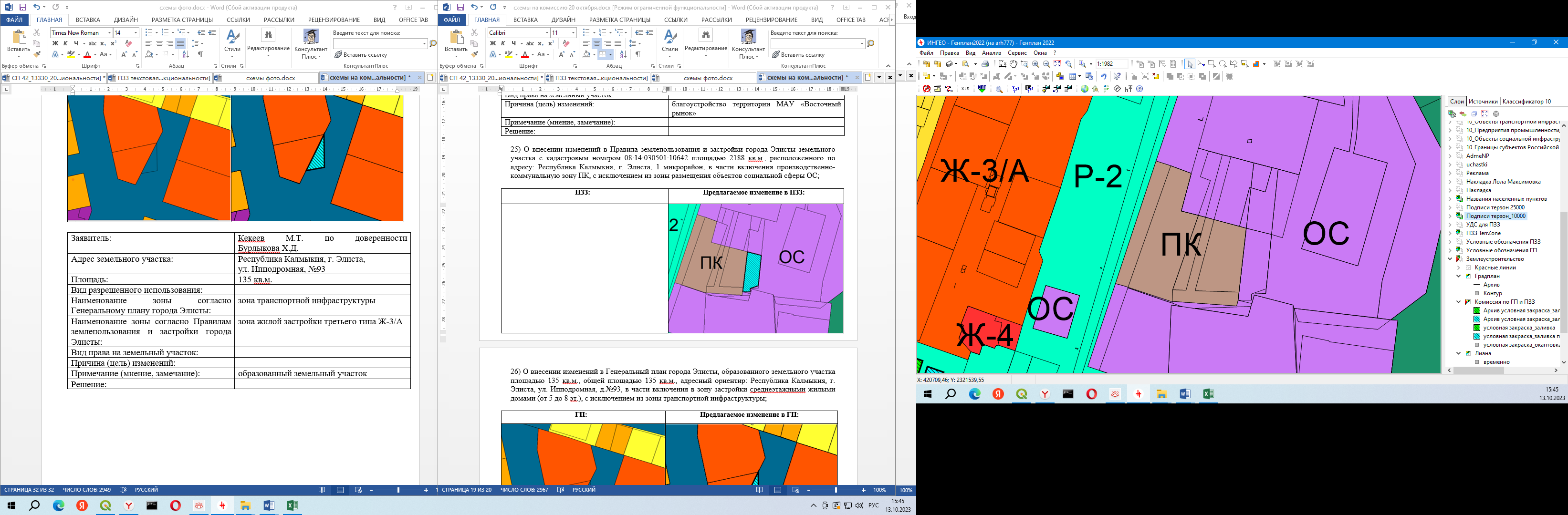 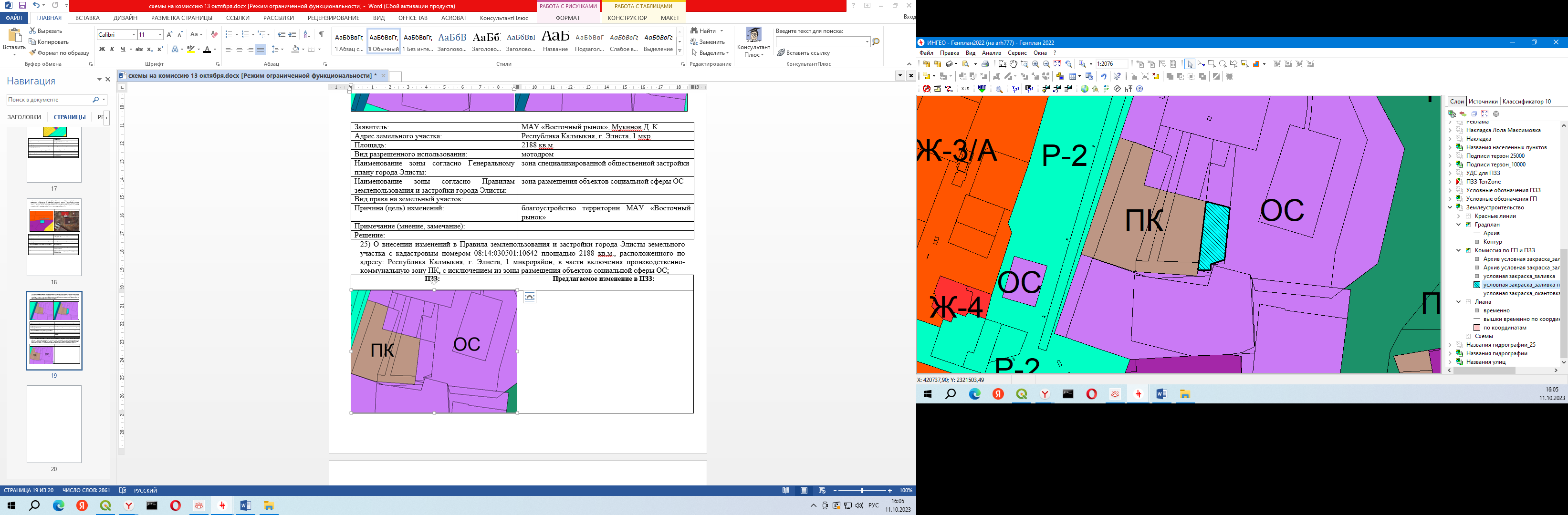 ПЗЗ:Предлагаемое изменение в ПЗЗ:ПЗЗ:Предлагаемое изменение в ПЗЗ: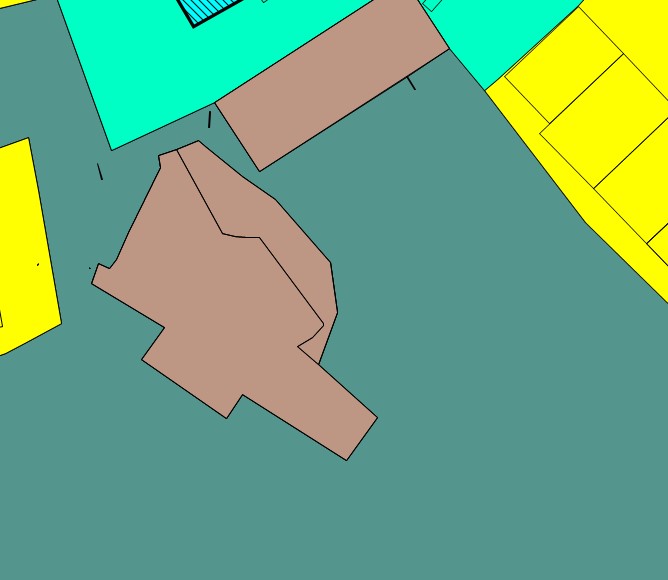 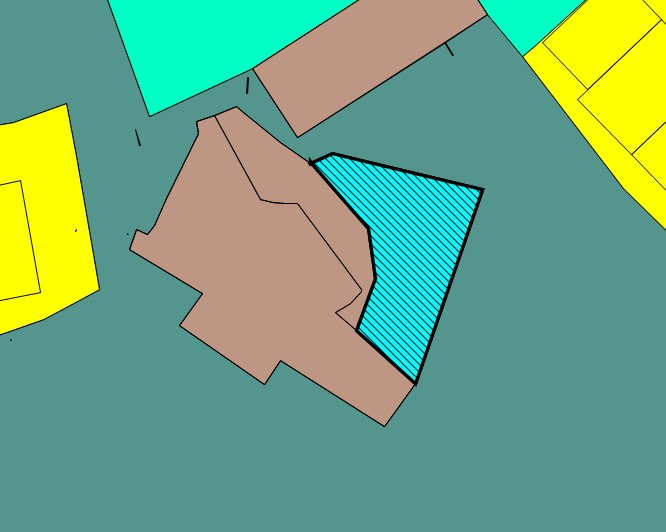 